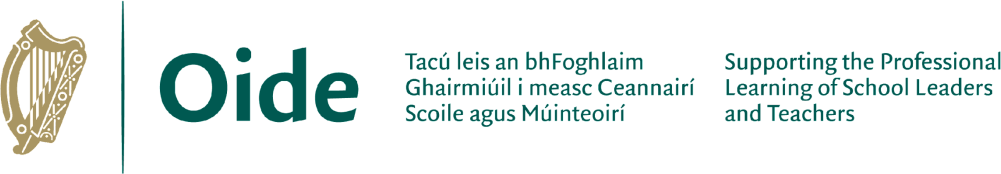 Droichead - Outline Plan Calendar Template (with key) - Primary - 2024.2025Oide.ie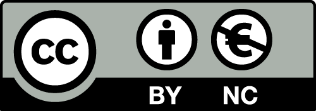 Sep 2024Sep 2024Sep 2024Sep 2024Sep 2024Sep 2024Sep 2024Sep 2024Sep 2024Oct 2024Oct 2024Oct 2024Oct 2024Oct 2024Oct 2024Oct 2024Nov 2024Nov 2024Nov 2024Nov 2024Nov 2024Nov 2024Nov 2024SMTTTWTFSSMTWTFSSMTWTFS1233345671234512891010101112131467891011123456789151617171718192021131415161718191011121314151622232424242526272820212223242526171819202122232930272829303124252627282930Dec 2024Dec 2024Dec 2024Dec 2024Dec 2024Dec 2024Dec 2024Dec 2024Dec 2024Jan 2025Jan 2025Jan 2025Jan 2025Jan 2025Jan 2025Jan 2025Feb 2025Feb 2025Feb 2025Feb 2025Feb 2025Feb 2025Feb 2025SMTTTWTFSSMTWTFSSMTWTFS123334567123418910101011121314567891011234567815161717171819202112131415161718910111213141522232424242526272819202122232425161718192021222930313131262728293031232425262728Mar 2025Mar 2025Mar 2025Mar 2025Mar 2025Mar 2025Mar 2025Mar 2025Mar 2025Apr 2025Apr 2025Apr 2025Apr 2025Apr 2025Apr 2025Apr 2025May 2025May 2025May 2025May 2025May 2025May 2025May 2025SMTTTWTFSSMTWTFSSMTWTFS112345123234445678678910111245678910910111111121314151314151617181911121314151617161718181819202122202122232425261819202122232423242525252627282927282930252627282930313031Please Note NQTs must attend one cluster meeting per term during their Droichead process. NQTs should also engage in one other professional learning activity, identified by themselves in accordance with their professional learning needs, in consultation with the PST. NQTs should familiarise themselves with ‘Droichead: The Integrated Professional Induction Framework’ March 2017. The Droichead Induction Team email regular ‘Droichead Updates’ to schools so that up-to-date information will be available to PSTs and NQTs.Please Note NQTs must attend one cluster meeting per term during their Droichead process. NQTs should also engage in one other professional learning activity, identified by themselves in accordance with their professional learning needs, in consultation with the PST. NQTs should familiarise themselves with ‘Droichead: The Integrated Professional Induction Framework’ March 2017. The Droichead Induction Team email regular ‘Droichead Updates’ to schools so that up-to-date information will be available to PSTs and NQTs.Please Note NQTs must attend one cluster meeting per term during their Droichead process. NQTs should also engage in one other professional learning activity, identified by themselves in accordance with their professional learning needs, in consultation with the PST. NQTs should familiarise themselves with ‘Droichead: The Integrated Professional Induction Framework’ March 2017. The Droichead Induction Team email regular ‘Droichead Updates’ to schools so that up-to-date information will be available to PSTs and NQTs.Please Note NQTs must attend one cluster meeting per term during their Droichead process. NQTs should also engage in one other professional learning activity, identified by themselves in accordance with their professional learning needs, in consultation with the PST. NQTs should familiarise themselves with ‘Droichead: The Integrated Professional Induction Framework’ March 2017. The Droichead Induction Team email regular ‘Droichead Updates’ to schools so that up-to-date information will be available to PSTs and NQTs.Please Note NQTs must attend one cluster meeting per term during their Droichead process. NQTs should also engage in one other professional learning activity, identified by themselves in accordance with their professional learning needs, in consultation with the PST. NQTs should familiarise themselves with ‘Droichead: The Integrated Professional Induction Framework’ March 2017. The Droichead Induction Team email regular ‘Droichead Updates’ to schools so that up-to-date information will be available to PSTs and NQTs.Please Note NQTs must attend one cluster meeting per term during their Droichead process. NQTs should also engage in one other professional learning activity, identified by themselves in accordance with their professional learning needs, in consultation with the PST. NQTs should familiarise themselves with ‘Droichead: The Integrated Professional Induction Framework’ March 2017. The Droichead Induction Team email regular ‘Droichead Updates’ to schools so that up-to-date information will be available to PSTs and NQTs.Please Note NQTs must attend one cluster meeting per term during their Droichead process. NQTs should also engage in one other professional learning activity, identified by themselves in accordance with their professional learning needs, in consultation with the PST. NQTs should familiarise themselves with ‘Droichead: The Integrated Professional Induction Framework’ March 2017. The Droichead Induction Team email regular ‘Droichead Updates’ to schools so that up-to-date information will be available to PSTs and NQTs.Please Note NQTs must attend one cluster meeting per term during their Droichead process. NQTs should also engage in one other professional learning activity, identified by themselves in accordance with their professional learning needs, in consultation with the PST. NQTs should familiarise themselves with ‘Droichead: The Integrated Professional Induction Framework’ March 2017. The Droichead Induction Team email regular ‘Droichead Updates’ to schools so that up-to-date information will be available to PSTs and NQTs.Please Note NQTs must attend one cluster meeting per term during their Droichead process. NQTs should also engage in one other professional learning activity, identified by themselves in accordance with their professional learning needs, in consultation with the PST. NQTs should familiarise themselves with ‘Droichead: The Integrated Professional Induction Framework’ March 2017. The Droichead Induction Team email regular ‘Droichead Updates’ to schools so that up-to-date information will be available to PSTs and NQTs.Please Note NQTs must attend one cluster meeting per term during their Droichead process. NQTs should also engage in one other professional learning activity, identified by themselves in accordance with their professional learning needs, in consultation with the PST. NQTs should familiarise themselves with ‘Droichead: The Integrated Professional Induction Framework’ March 2017. The Droichead Induction Team email regular ‘Droichead Updates’ to schools so that up-to-date information will be available to PSTs and NQTs.Please Note NQTs must attend one cluster meeting per term during their Droichead process. NQTs should also engage in one other professional learning activity, identified by themselves in accordance with their professional learning needs, in consultation with the PST. NQTs should familiarise themselves with ‘Droichead: The Integrated Professional Induction Framework’ March 2017. The Droichead Induction Team email regular ‘Droichead Updates’ to schools so that up-to-date information will be available to PSTs and NQTs.Please Note NQTs must attend one cluster meeting per term during their Droichead process. NQTs should also engage in one other professional learning activity, identified by themselves in accordance with their professional learning needs, in consultation with the PST. NQTs should familiarise themselves with ‘Droichead: The Integrated Professional Induction Framework’ March 2017. The Droichead Induction Team email regular ‘Droichead Updates’ to schools so that up-to-date information will be available to PSTs and NQTs.Please Note NQTs must attend one cluster meeting per term during their Droichead process. NQTs should also engage in one other professional learning activity, identified by themselves in accordance with their professional learning needs, in consultation with the PST. NQTs should familiarise themselves with ‘Droichead: The Integrated Professional Induction Framework’ March 2017. The Droichead Induction Team email regular ‘Droichead Updates’ to schools so that up-to-date information will be available to PSTs and NQTs.Please Note NQTs must attend one cluster meeting per term during their Droichead process. NQTs should also engage in one other professional learning activity, identified by themselves in accordance with their professional learning needs, in consultation with the PST. NQTs should familiarise themselves with ‘Droichead: The Integrated Professional Induction Framework’ March 2017. The Droichead Induction Team email regular ‘Droichead Updates’ to schools so that up-to-date information will be available to PSTs and NQTs.June 2025June 2025June 2025June 2025June 2025June 2025June 2025June 2025June 2025Please Note NQTs must attend one cluster meeting per term during their Droichead process. NQTs should also engage in one other professional learning activity, identified by themselves in accordance with their professional learning needs, in consultation with the PST. NQTs should familiarise themselves with ‘Droichead: The Integrated Professional Induction Framework’ March 2017. The Droichead Induction Team email regular ‘Droichead Updates’ to schools so that up-to-date information will be available to PSTs and NQTs.Please Note NQTs must attend one cluster meeting per term during their Droichead process. NQTs should also engage in one other professional learning activity, identified by themselves in accordance with their professional learning needs, in consultation with the PST. NQTs should familiarise themselves with ‘Droichead: The Integrated Professional Induction Framework’ March 2017. The Droichead Induction Team email regular ‘Droichead Updates’ to schools so that up-to-date information will be available to PSTs and NQTs.Please Note NQTs must attend one cluster meeting per term during their Droichead process. NQTs should also engage in one other professional learning activity, identified by themselves in accordance with their professional learning needs, in consultation with the PST. NQTs should familiarise themselves with ‘Droichead: The Integrated Professional Induction Framework’ March 2017. The Droichead Induction Team email regular ‘Droichead Updates’ to schools so that up-to-date information will be available to PSTs and NQTs.Please Note NQTs must attend one cluster meeting per term during their Droichead process. NQTs should also engage in one other professional learning activity, identified by themselves in accordance with their professional learning needs, in consultation with the PST. NQTs should familiarise themselves with ‘Droichead: The Integrated Professional Induction Framework’ March 2017. The Droichead Induction Team email regular ‘Droichead Updates’ to schools so that up-to-date information will be available to PSTs and NQTs.Please Note NQTs must attend one cluster meeting per term during their Droichead process. NQTs should also engage in one other professional learning activity, identified by themselves in accordance with their professional learning needs, in consultation with the PST. NQTs should familiarise themselves with ‘Droichead: The Integrated Professional Induction Framework’ March 2017. The Droichead Induction Team email regular ‘Droichead Updates’ to schools so that up-to-date information will be available to PSTs and NQTs.Please Note NQTs must attend one cluster meeting per term during their Droichead process. NQTs should also engage in one other professional learning activity, identified by themselves in accordance with their professional learning needs, in consultation with the PST. NQTs should familiarise themselves with ‘Droichead: The Integrated Professional Induction Framework’ March 2017. The Droichead Induction Team email regular ‘Droichead Updates’ to schools so that up-to-date information will be available to PSTs and NQTs.Please Note NQTs must attend one cluster meeting per term during their Droichead process. NQTs should also engage in one other professional learning activity, identified by themselves in accordance with their professional learning needs, in consultation with the PST. NQTs should familiarise themselves with ‘Droichead: The Integrated Professional Induction Framework’ March 2017. The Droichead Induction Team email regular ‘Droichead Updates’ to schools so that up-to-date information will be available to PSTs and NQTs.Please Note NQTs must attend one cluster meeting per term during their Droichead process. NQTs should also engage in one other professional learning activity, identified by themselves in accordance with their professional learning needs, in consultation with the PST. NQTs should familiarise themselves with ‘Droichead: The Integrated Professional Induction Framework’ March 2017. The Droichead Induction Team email regular ‘Droichead Updates’ to schools so that up-to-date information will be available to PSTs and NQTs.Please Note NQTs must attend one cluster meeting per term during their Droichead process. NQTs should also engage in one other professional learning activity, identified by themselves in accordance with their professional learning needs, in consultation with the PST. NQTs should familiarise themselves with ‘Droichead: The Integrated Professional Induction Framework’ March 2017. The Droichead Induction Team email regular ‘Droichead Updates’ to schools so that up-to-date information will be available to PSTs and NQTs.Please Note NQTs must attend one cluster meeting per term during their Droichead process. NQTs should also engage in one other professional learning activity, identified by themselves in accordance with their professional learning needs, in consultation with the PST. NQTs should familiarise themselves with ‘Droichead: The Integrated Professional Induction Framework’ March 2017. The Droichead Induction Team email regular ‘Droichead Updates’ to schools so that up-to-date information will be available to PSTs and NQTs.Please Note NQTs must attend one cluster meeting per term during their Droichead process. NQTs should also engage in one other professional learning activity, identified by themselves in accordance with their professional learning needs, in consultation with the PST. NQTs should familiarise themselves with ‘Droichead: The Integrated Professional Induction Framework’ March 2017. The Droichead Induction Team email regular ‘Droichead Updates’ to schools so that up-to-date information will be available to PSTs and NQTs.Please Note NQTs must attend one cluster meeting per term during their Droichead process. NQTs should also engage in one other professional learning activity, identified by themselves in accordance with their professional learning needs, in consultation with the PST. NQTs should familiarise themselves with ‘Droichead: The Integrated Professional Induction Framework’ March 2017. The Droichead Induction Team email regular ‘Droichead Updates’ to schools so that up-to-date information will be available to PSTs and NQTs.Please Note NQTs must attend one cluster meeting per term during their Droichead process. NQTs should also engage in one other professional learning activity, identified by themselves in accordance with their professional learning needs, in consultation with the PST. NQTs should familiarise themselves with ‘Droichead: The Integrated Professional Induction Framework’ March 2017. The Droichead Induction Team email regular ‘Droichead Updates’ to schools so that up-to-date information will be available to PSTs and NQTs.Please Note NQTs must attend one cluster meeting per term during their Droichead process. NQTs should also engage in one other professional learning activity, identified by themselves in accordance with their professional learning needs, in consultation with the PST. NQTs should familiarise themselves with ‘Droichead: The Integrated Professional Induction Framework’ March 2017. The Droichead Induction Team email regular ‘Droichead Updates’ to schools so that up-to-date information will be available to PSTs and NQTs.SMTTTWTFSPlease Note NQTs must attend one cluster meeting per term during their Droichead process. NQTs should also engage in one other professional learning activity, identified by themselves in accordance with their professional learning needs, in consultation with the PST. NQTs should familiarise themselves with ‘Droichead: The Integrated Professional Induction Framework’ March 2017. The Droichead Induction Team email regular ‘Droichead Updates’ to schools so that up-to-date information will be available to PSTs and NQTs.Please Note NQTs must attend one cluster meeting per term during their Droichead process. NQTs should also engage in one other professional learning activity, identified by themselves in accordance with their professional learning needs, in consultation with the PST. NQTs should familiarise themselves with ‘Droichead: The Integrated Professional Induction Framework’ March 2017. The Droichead Induction Team email regular ‘Droichead Updates’ to schools so that up-to-date information will be available to PSTs and NQTs.Please Note NQTs must attend one cluster meeting per term during their Droichead process. NQTs should also engage in one other professional learning activity, identified by themselves in accordance with their professional learning needs, in consultation with the PST. NQTs should familiarise themselves with ‘Droichead: The Integrated Professional Induction Framework’ March 2017. The Droichead Induction Team email regular ‘Droichead Updates’ to schools so that up-to-date information will be available to PSTs and NQTs.Please Note NQTs must attend one cluster meeting per term during their Droichead process. NQTs should also engage in one other professional learning activity, identified by themselves in accordance with their professional learning needs, in consultation with the PST. NQTs should familiarise themselves with ‘Droichead: The Integrated Professional Induction Framework’ March 2017. The Droichead Induction Team email regular ‘Droichead Updates’ to schools so that up-to-date information will be available to PSTs and NQTs.Please Note NQTs must attend one cluster meeting per term during their Droichead process. NQTs should also engage in one other professional learning activity, identified by themselves in accordance with their professional learning needs, in consultation with the PST. NQTs should familiarise themselves with ‘Droichead: The Integrated Professional Induction Framework’ March 2017. The Droichead Induction Team email regular ‘Droichead Updates’ to schools so that up-to-date information will be available to PSTs and NQTs.Please Note NQTs must attend one cluster meeting per term during their Droichead process. NQTs should also engage in one other professional learning activity, identified by themselves in accordance with their professional learning needs, in consultation with the PST. NQTs should familiarise themselves with ‘Droichead: The Integrated Professional Induction Framework’ March 2017. The Droichead Induction Team email regular ‘Droichead Updates’ to schools so that up-to-date information will be available to PSTs and NQTs.Please Note NQTs must attend one cluster meeting per term during their Droichead process. NQTs should also engage in one other professional learning activity, identified by themselves in accordance with their professional learning needs, in consultation with the PST. NQTs should familiarise themselves with ‘Droichead: The Integrated Professional Induction Framework’ March 2017. The Droichead Induction Team email regular ‘Droichead Updates’ to schools so that up-to-date information will be available to PSTs and NQTs.Please Note NQTs must attend one cluster meeting per term during their Droichead process. NQTs should also engage in one other professional learning activity, identified by themselves in accordance with their professional learning needs, in consultation with the PST. NQTs should familiarise themselves with ‘Droichead: The Integrated Professional Induction Framework’ March 2017. The Droichead Induction Team email regular ‘Droichead Updates’ to schools so that up-to-date information will be available to PSTs and NQTs.Please Note NQTs must attend one cluster meeting per term during their Droichead process. NQTs should also engage in one other professional learning activity, identified by themselves in accordance with their professional learning needs, in consultation with the PST. NQTs should familiarise themselves with ‘Droichead: The Integrated Professional Induction Framework’ March 2017. The Droichead Induction Team email regular ‘Droichead Updates’ to schools so that up-to-date information will be available to PSTs and NQTs.Please Note NQTs must attend one cluster meeting per term during their Droichead process. NQTs should also engage in one other professional learning activity, identified by themselves in accordance with their professional learning needs, in consultation with the PST. NQTs should familiarise themselves with ‘Droichead: The Integrated Professional Induction Framework’ March 2017. The Droichead Induction Team email regular ‘Droichead Updates’ to schools so that up-to-date information will be available to PSTs and NQTs.Please Note NQTs must attend one cluster meeting per term during their Droichead process. NQTs should also engage in one other professional learning activity, identified by themselves in accordance with their professional learning needs, in consultation with the PST. NQTs should familiarise themselves with ‘Droichead: The Integrated Professional Induction Framework’ March 2017. The Droichead Induction Team email regular ‘Droichead Updates’ to schools so that up-to-date information will be available to PSTs and NQTs.Please Note NQTs must attend one cluster meeting per term during their Droichead process. NQTs should also engage in one other professional learning activity, identified by themselves in accordance with their professional learning needs, in consultation with the PST. NQTs should familiarise themselves with ‘Droichead: The Integrated Professional Induction Framework’ March 2017. The Droichead Induction Team email regular ‘Droichead Updates’ to schools so that up-to-date information will be available to PSTs and NQTs.Please Note NQTs must attend one cluster meeting per term during their Droichead process. NQTs should also engage in one other professional learning activity, identified by themselves in accordance with their professional learning needs, in consultation with the PST. NQTs should familiarise themselves with ‘Droichead: The Integrated Professional Induction Framework’ March 2017. The Droichead Induction Team email regular ‘Droichead Updates’ to schools so that up-to-date information will be available to PSTs and NQTs.Please Note NQTs must attend one cluster meeting per term during their Droichead process. NQTs should also engage in one other professional learning activity, identified by themselves in accordance with their professional learning needs, in consultation with the PST. NQTs should familiarise themselves with ‘Droichead: The Integrated Professional Induction Framework’ March 2017. The Droichead Induction Team email regular ‘Droichead Updates’ to schools so that up-to-date information will be available to PSTs and NQTs.123334567Please Note NQTs must attend one cluster meeting per term during their Droichead process. NQTs should also engage in one other professional learning activity, identified by themselves in accordance with their professional learning needs, in consultation with the PST. NQTs should familiarise themselves with ‘Droichead: The Integrated Professional Induction Framework’ March 2017. The Droichead Induction Team email regular ‘Droichead Updates’ to schools so that up-to-date information will be available to PSTs and NQTs.Please Note NQTs must attend one cluster meeting per term during their Droichead process. NQTs should also engage in one other professional learning activity, identified by themselves in accordance with their professional learning needs, in consultation with the PST. NQTs should familiarise themselves with ‘Droichead: The Integrated Professional Induction Framework’ March 2017. The Droichead Induction Team email regular ‘Droichead Updates’ to schools so that up-to-date information will be available to PSTs and NQTs.Please Note NQTs must attend one cluster meeting per term during their Droichead process. NQTs should also engage in one other professional learning activity, identified by themselves in accordance with their professional learning needs, in consultation with the PST. NQTs should familiarise themselves with ‘Droichead: The Integrated Professional Induction Framework’ March 2017. The Droichead Induction Team email regular ‘Droichead Updates’ to schools so that up-to-date information will be available to PSTs and NQTs.Please Note NQTs must attend one cluster meeting per term during their Droichead process. NQTs should also engage in one other professional learning activity, identified by themselves in accordance with their professional learning needs, in consultation with the PST. NQTs should familiarise themselves with ‘Droichead: The Integrated Professional Induction Framework’ March 2017. The Droichead Induction Team email regular ‘Droichead Updates’ to schools so that up-to-date information will be available to PSTs and NQTs.Please Note NQTs must attend one cluster meeting per term during their Droichead process. NQTs should also engage in one other professional learning activity, identified by themselves in accordance with their professional learning needs, in consultation with the PST. NQTs should familiarise themselves with ‘Droichead: The Integrated Professional Induction Framework’ March 2017. The Droichead Induction Team email regular ‘Droichead Updates’ to schools so that up-to-date information will be available to PSTs and NQTs.Please Note NQTs must attend one cluster meeting per term during their Droichead process. NQTs should also engage in one other professional learning activity, identified by themselves in accordance with their professional learning needs, in consultation with the PST. NQTs should familiarise themselves with ‘Droichead: The Integrated Professional Induction Framework’ March 2017. The Droichead Induction Team email regular ‘Droichead Updates’ to schools so that up-to-date information will be available to PSTs and NQTs.Please Note NQTs must attend one cluster meeting per term during their Droichead process. NQTs should also engage in one other professional learning activity, identified by themselves in accordance with their professional learning needs, in consultation with the PST. NQTs should familiarise themselves with ‘Droichead: The Integrated Professional Induction Framework’ March 2017. The Droichead Induction Team email regular ‘Droichead Updates’ to schools so that up-to-date information will be available to PSTs and NQTs.Please Note NQTs must attend one cluster meeting per term during their Droichead process. NQTs should also engage in one other professional learning activity, identified by themselves in accordance with their professional learning needs, in consultation with the PST. NQTs should familiarise themselves with ‘Droichead: The Integrated Professional Induction Framework’ March 2017. The Droichead Induction Team email regular ‘Droichead Updates’ to schools so that up-to-date information will be available to PSTs and NQTs.Please Note NQTs must attend one cluster meeting per term during their Droichead process. NQTs should also engage in one other professional learning activity, identified by themselves in accordance with their professional learning needs, in consultation with the PST. NQTs should familiarise themselves with ‘Droichead: The Integrated Professional Induction Framework’ March 2017. The Droichead Induction Team email regular ‘Droichead Updates’ to schools so that up-to-date information will be available to PSTs and NQTs.Please Note NQTs must attend one cluster meeting per term during their Droichead process. NQTs should also engage in one other professional learning activity, identified by themselves in accordance with their professional learning needs, in consultation with the PST. NQTs should familiarise themselves with ‘Droichead: The Integrated Professional Induction Framework’ March 2017. The Droichead Induction Team email regular ‘Droichead Updates’ to schools so that up-to-date information will be available to PSTs and NQTs.Please Note NQTs must attend one cluster meeting per term during their Droichead process. NQTs should also engage in one other professional learning activity, identified by themselves in accordance with their professional learning needs, in consultation with the PST. NQTs should familiarise themselves with ‘Droichead: The Integrated Professional Induction Framework’ March 2017. The Droichead Induction Team email regular ‘Droichead Updates’ to schools so that up-to-date information will be available to PSTs and NQTs.Please Note NQTs must attend one cluster meeting per term during their Droichead process. NQTs should also engage in one other professional learning activity, identified by themselves in accordance with their professional learning needs, in consultation with the PST. NQTs should familiarise themselves with ‘Droichead: The Integrated Professional Induction Framework’ March 2017. The Droichead Induction Team email regular ‘Droichead Updates’ to schools so that up-to-date information will be available to PSTs and NQTs.Please Note NQTs must attend one cluster meeting per term during their Droichead process. NQTs should also engage in one other professional learning activity, identified by themselves in accordance with their professional learning needs, in consultation with the PST. NQTs should familiarise themselves with ‘Droichead: The Integrated Professional Induction Framework’ March 2017. The Droichead Induction Team email regular ‘Droichead Updates’ to schools so that up-to-date information will be available to PSTs and NQTs.Please Note NQTs must attend one cluster meeting per term during their Droichead process. NQTs should also engage in one other professional learning activity, identified by themselves in accordance with their professional learning needs, in consultation with the PST. NQTs should familiarise themselves with ‘Droichead: The Integrated Professional Induction Framework’ March 2017. The Droichead Induction Team email regular ‘Droichead Updates’ to schools so that up-to-date information will be available to PSTs and NQTs.8910101011121314Please Note NQTs must attend one cluster meeting per term during their Droichead process. NQTs should also engage in one other professional learning activity, identified by themselves in accordance with their professional learning needs, in consultation with the PST. NQTs should familiarise themselves with ‘Droichead: The Integrated Professional Induction Framework’ March 2017. The Droichead Induction Team email regular ‘Droichead Updates’ to schools so that up-to-date information will be available to PSTs and NQTs.Please Note NQTs must attend one cluster meeting per term during their Droichead process. NQTs should also engage in one other professional learning activity, identified by themselves in accordance with their professional learning needs, in consultation with the PST. NQTs should familiarise themselves with ‘Droichead: The Integrated Professional Induction Framework’ March 2017. The Droichead Induction Team email regular ‘Droichead Updates’ to schools so that up-to-date information will be available to PSTs and NQTs.Please Note NQTs must attend one cluster meeting per term during their Droichead process. NQTs should also engage in one other professional learning activity, identified by themselves in accordance with their professional learning needs, in consultation with the PST. NQTs should familiarise themselves with ‘Droichead: The Integrated Professional Induction Framework’ March 2017. The Droichead Induction Team email regular ‘Droichead Updates’ to schools so that up-to-date information will be available to PSTs and NQTs.Please Note NQTs must attend one cluster meeting per term during their Droichead process. NQTs should also engage in one other professional learning activity, identified by themselves in accordance with their professional learning needs, in consultation with the PST. NQTs should familiarise themselves with ‘Droichead: The Integrated Professional Induction Framework’ March 2017. The Droichead Induction Team email regular ‘Droichead Updates’ to schools so that up-to-date information will be available to PSTs and NQTs.Please Note NQTs must attend one cluster meeting per term during their Droichead process. NQTs should also engage in one other professional learning activity, identified by themselves in accordance with their professional learning needs, in consultation with the PST. NQTs should familiarise themselves with ‘Droichead: The Integrated Professional Induction Framework’ March 2017. The Droichead Induction Team email regular ‘Droichead Updates’ to schools so that up-to-date information will be available to PSTs and NQTs.Please Note NQTs must attend one cluster meeting per term during their Droichead process. NQTs should also engage in one other professional learning activity, identified by themselves in accordance with their professional learning needs, in consultation with the PST. NQTs should familiarise themselves with ‘Droichead: The Integrated Professional Induction Framework’ March 2017. The Droichead Induction Team email regular ‘Droichead Updates’ to schools so that up-to-date information will be available to PSTs and NQTs.Please Note NQTs must attend one cluster meeting per term during their Droichead process. NQTs should also engage in one other professional learning activity, identified by themselves in accordance with their professional learning needs, in consultation with the PST. NQTs should familiarise themselves with ‘Droichead: The Integrated Professional Induction Framework’ March 2017. The Droichead Induction Team email regular ‘Droichead Updates’ to schools so that up-to-date information will be available to PSTs and NQTs.Please Note NQTs must attend one cluster meeting per term during their Droichead process. NQTs should also engage in one other professional learning activity, identified by themselves in accordance with their professional learning needs, in consultation with the PST. NQTs should familiarise themselves with ‘Droichead: The Integrated Professional Induction Framework’ March 2017. The Droichead Induction Team email regular ‘Droichead Updates’ to schools so that up-to-date information will be available to PSTs and NQTs.Please Note NQTs must attend one cluster meeting per term during their Droichead process. NQTs should also engage in one other professional learning activity, identified by themselves in accordance with their professional learning needs, in consultation with the PST. NQTs should familiarise themselves with ‘Droichead: The Integrated Professional Induction Framework’ March 2017. The Droichead Induction Team email regular ‘Droichead Updates’ to schools so that up-to-date information will be available to PSTs and NQTs.Please Note NQTs must attend one cluster meeting per term during their Droichead process. NQTs should also engage in one other professional learning activity, identified by themselves in accordance with their professional learning needs, in consultation with the PST. NQTs should familiarise themselves with ‘Droichead: The Integrated Professional Induction Framework’ March 2017. The Droichead Induction Team email regular ‘Droichead Updates’ to schools so that up-to-date information will be available to PSTs and NQTs.Please Note NQTs must attend one cluster meeting per term during their Droichead process. NQTs should also engage in one other professional learning activity, identified by themselves in accordance with their professional learning needs, in consultation with the PST. NQTs should familiarise themselves with ‘Droichead: The Integrated Professional Induction Framework’ March 2017. The Droichead Induction Team email regular ‘Droichead Updates’ to schools so that up-to-date information will be available to PSTs and NQTs.Please Note NQTs must attend one cluster meeting per term during their Droichead process. NQTs should also engage in one other professional learning activity, identified by themselves in accordance with their professional learning needs, in consultation with the PST. NQTs should familiarise themselves with ‘Droichead: The Integrated Professional Induction Framework’ March 2017. The Droichead Induction Team email regular ‘Droichead Updates’ to schools so that up-to-date information will be available to PSTs and NQTs.Please Note NQTs must attend one cluster meeting per term during their Droichead process. NQTs should also engage in one other professional learning activity, identified by themselves in accordance with their professional learning needs, in consultation with the PST. NQTs should familiarise themselves with ‘Droichead: The Integrated Professional Induction Framework’ March 2017. The Droichead Induction Team email regular ‘Droichead Updates’ to schools so that up-to-date information will be available to PSTs and NQTs.Please Note NQTs must attend one cluster meeting per term during their Droichead process. NQTs should also engage in one other professional learning activity, identified by themselves in accordance with their professional learning needs, in consultation with the PST. NQTs should familiarise themselves with ‘Droichead: The Integrated Professional Induction Framework’ March 2017. The Droichead Induction Team email regular ‘Droichead Updates’ to schools so that up-to-date information will be available to PSTs and NQTs.151617171718192021Please Note NQTs must attend one cluster meeting per term during their Droichead process. NQTs should also engage in one other professional learning activity, identified by themselves in accordance with their professional learning needs, in consultation with the PST. NQTs should familiarise themselves with ‘Droichead: The Integrated Professional Induction Framework’ March 2017. The Droichead Induction Team email regular ‘Droichead Updates’ to schools so that up-to-date information will be available to PSTs and NQTs.Please Note NQTs must attend one cluster meeting per term during their Droichead process. NQTs should also engage in one other professional learning activity, identified by themselves in accordance with their professional learning needs, in consultation with the PST. NQTs should familiarise themselves with ‘Droichead: The Integrated Professional Induction Framework’ March 2017. The Droichead Induction Team email regular ‘Droichead Updates’ to schools so that up-to-date information will be available to PSTs and NQTs.Please Note NQTs must attend one cluster meeting per term during their Droichead process. NQTs should also engage in one other professional learning activity, identified by themselves in accordance with their professional learning needs, in consultation with the PST. NQTs should familiarise themselves with ‘Droichead: The Integrated Professional Induction Framework’ March 2017. The Droichead Induction Team email regular ‘Droichead Updates’ to schools so that up-to-date information will be available to PSTs and NQTs.Please Note NQTs must attend one cluster meeting per term during their Droichead process. NQTs should also engage in one other professional learning activity, identified by themselves in accordance with their professional learning needs, in consultation with the PST. NQTs should familiarise themselves with ‘Droichead: The Integrated Professional Induction Framework’ March 2017. The Droichead Induction Team email regular ‘Droichead Updates’ to schools so that up-to-date information will be available to PSTs and NQTs.Please Note NQTs must attend one cluster meeting per term during their Droichead process. NQTs should also engage in one other professional learning activity, identified by themselves in accordance with their professional learning needs, in consultation with the PST. NQTs should familiarise themselves with ‘Droichead: The Integrated Professional Induction Framework’ March 2017. The Droichead Induction Team email regular ‘Droichead Updates’ to schools so that up-to-date information will be available to PSTs and NQTs.Please Note NQTs must attend one cluster meeting per term during their Droichead process. NQTs should also engage in one other professional learning activity, identified by themselves in accordance with their professional learning needs, in consultation with the PST. NQTs should familiarise themselves with ‘Droichead: The Integrated Professional Induction Framework’ March 2017. The Droichead Induction Team email regular ‘Droichead Updates’ to schools so that up-to-date information will be available to PSTs and NQTs.Please Note NQTs must attend one cluster meeting per term during their Droichead process. NQTs should also engage in one other professional learning activity, identified by themselves in accordance with their professional learning needs, in consultation with the PST. NQTs should familiarise themselves with ‘Droichead: The Integrated Professional Induction Framework’ March 2017. The Droichead Induction Team email regular ‘Droichead Updates’ to schools so that up-to-date information will be available to PSTs and NQTs.Please Note NQTs must attend one cluster meeting per term during their Droichead process. NQTs should also engage in one other professional learning activity, identified by themselves in accordance with their professional learning needs, in consultation with the PST. NQTs should familiarise themselves with ‘Droichead: The Integrated Professional Induction Framework’ March 2017. The Droichead Induction Team email regular ‘Droichead Updates’ to schools so that up-to-date information will be available to PSTs and NQTs.Please Note NQTs must attend one cluster meeting per term during their Droichead process. NQTs should also engage in one other professional learning activity, identified by themselves in accordance with their professional learning needs, in consultation with the PST. NQTs should familiarise themselves with ‘Droichead: The Integrated Professional Induction Framework’ March 2017. The Droichead Induction Team email regular ‘Droichead Updates’ to schools so that up-to-date information will be available to PSTs and NQTs.Please Note NQTs must attend one cluster meeting per term during their Droichead process. NQTs should also engage in one other professional learning activity, identified by themselves in accordance with their professional learning needs, in consultation with the PST. NQTs should familiarise themselves with ‘Droichead: The Integrated Professional Induction Framework’ March 2017. The Droichead Induction Team email regular ‘Droichead Updates’ to schools so that up-to-date information will be available to PSTs and NQTs.Please Note NQTs must attend one cluster meeting per term during their Droichead process. NQTs should also engage in one other professional learning activity, identified by themselves in accordance with their professional learning needs, in consultation with the PST. NQTs should familiarise themselves with ‘Droichead: The Integrated Professional Induction Framework’ March 2017. The Droichead Induction Team email regular ‘Droichead Updates’ to schools so that up-to-date information will be available to PSTs and NQTs.Please Note NQTs must attend one cluster meeting per term during their Droichead process. NQTs should also engage in one other professional learning activity, identified by themselves in accordance with their professional learning needs, in consultation with the PST. NQTs should familiarise themselves with ‘Droichead: The Integrated Professional Induction Framework’ March 2017. The Droichead Induction Team email regular ‘Droichead Updates’ to schools so that up-to-date information will be available to PSTs and NQTs.Please Note NQTs must attend one cluster meeting per term during their Droichead process. NQTs should also engage in one other professional learning activity, identified by themselves in accordance with their professional learning needs, in consultation with the PST. NQTs should familiarise themselves with ‘Droichead: The Integrated Professional Induction Framework’ March 2017. The Droichead Induction Team email regular ‘Droichead Updates’ to schools so that up-to-date information will be available to PSTs and NQTs.Please Note NQTs must attend one cluster meeting per term during their Droichead process. NQTs should also engage in one other professional learning activity, identified by themselves in accordance with their professional learning needs, in consultation with the PST. NQTs should familiarise themselves with ‘Droichead: The Integrated Professional Induction Framework’ March 2017. The Droichead Induction Team email regular ‘Droichead Updates’ to schools so that up-to-date information will be available to PSTs and NQTs.222324242425262728Please Note NQTs must attend one cluster meeting per term during their Droichead process. NQTs should also engage in one other professional learning activity, identified by themselves in accordance with their professional learning needs, in consultation with the PST. NQTs should familiarise themselves with ‘Droichead: The Integrated Professional Induction Framework’ March 2017. The Droichead Induction Team email regular ‘Droichead Updates’ to schools so that up-to-date information will be available to PSTs and NQTs.Please Note NQTs must attend one cluster meeting per term during their Droichead process. NQTs should also engage in one other professional learning activity, identified by themselves in accordance with their professional learning needs, in consultation with the PST. NQTs should familiarise themselves with ‘Droichead: The Integrated Professional Induction Framework’ March 2017. The Droichead Induction Team email regular ‘Droichead Updates’ to schools so that up-to-date information will be available to PSTs and NQTs.Please Note NQTs must attend one cluster meeting per term during their Droichead process. NQTs should also engage in one other professional learning activity, identified by themselves in accordance with their professional learning needs, in consultation with the PST. NQTs should familiarise themselves with ‘Droichead: The Integrated Professional Induction Framework’ March 2017. The Droichead Induction Team email regular ‘Droichead Updates’ to schools so that up-to-date information will be available to PSTs and NQTs.Please Note NQTs must attend one cluster meeting per term during their Droichead process. NQTs should also engage in one other professional learning activity, identified by themselves in accordance with their professional learning needs, in consultation with the PST. NQTs should familiarise themselves with ‘Droichead: The Integrated Professional Induction Framework’ March 2017. The Droichead Induction Team email regular ‘Droichead Updates’ to schools so that up-to-date information will be available to PSTs and NQTs.Please Note NQTs must attend one cluster meeting per term during their Droichead process. NQTs should also engage in one other professional learning activity, identified by themselves in accordance with their professional learning needs, in consultation with the PST. NQTs should familiarise themselves with ‘Droichead: The Integrated Professional Induction Framework’ March 2017. The Droichead Induction Team email regular ‘Droichead Updates’ to schools so that up-to-date information will be available to PSTs and NQTs.Please Note NQTs must attend one cluster meeting per term during their Droichead process. NQTs should also engage in one other professional learning activity, identified by themselves in accordance with their professional learning needs, in consultation with the PST. NQTs should familiarise themselves with ‘Droichead: The Integrated Professional Induction Framework’ March 2017. The Droichead Induction Team email regular ‘Droichead Updates’ to schools so that up-to-date information will be available to PSTs and NQTs.Please Note NQTs must attend one cluster meeting per term during their Droichead process. NQTs should also engage in one other professional learning activity, identified by themselves in accordance with their professional learning needs, in consultation with the PST. NQTs should familiarise themselves with ‘Droichead: The Integrated Professional Induction Framework’ March 2017. The Droichead Induction Team email regular ‘Droichead Updates’ to schools so that up-to-date information will be available to PSTs and NQTs.Please Note NQTs must attend one cluster meeting per term during their Droichead process. NQTs should also engage in one other professional learning activity, identified by themselves in accordance with their professional learning needs, in consultation with the PST. NQTs should familiarise themselves with ‘Droichead: The Integrated Professional Induction Framework’ March 2017. The Droichead Induction Team email regular ‘Droichead Updates’ to schools so that up-to-date information will be available to PSTs and NQTs.Please Note NQTs must attend one cluster meeting per term during their Droichead process. NQTs should also engage in one other professional learning activity, identified by themselves in accordance with their professional learning needs, in consultation with the PST. NQTs should familiarise themselves with ‘Droichead: The Integrated Professional Induction Framework’ March 2017. The Droichead Induction Team email regular ‘Droichead Updates’ to schools so that up-to-date information will be available to PSTs and NQTs.Please Note NQTs must attend one cluster meeting per term during their Droichead process. NQTs should also engage in one other professional learning activity, identified by themselves in accordance with their professional learning needs, in consultation with the PST. NQTs should familiarise themselves with ‘Droichead: The Integrated Professional Induction Framework’ March 2017. The Droichead Induction Team email regular ‘Droichead Updates’ to schools so that up-to-date information will be available to PSTs and NQTs.Please Note NQTs must attend one cluster meeting per term during their Droichead process. NQTs should also engage in one other professional learning activity, identified by themselves in accordance with their professional learning needs, in consultation with the PST. NQTs should familiarise themselves with ‘Droichead: The Integrated Professional Induction Framework’ March 2017. The Droichead Induction Team email regular ‘Droichead Updates’ to schools so that up-to-date information will be available to PSTs and NQTs.Please Note NQTs must attend one cluster meeting per term during their Droichead process. NQTs should also engage in one other professional learning activity, identified by themselves in accordance with their professional learning needs, in consultation with the PST. NQTs should familiarise themselves with ‘Droichead: The Integrated Professional Induction Framework’ March 2017. The Droichead Induction Team email regular ‘Droichead Updates’ to schools so that up-to-date information will be available to PSTs and NQTs.Please Note NQTs must attend one cluster meeting per term during their Droichead process. NQTs should also engage in one other professional learning activity, identified by themselves in accordance with their professional learning needs, in consultation with the PST. NQTs should familiarise themselves with ‘Droichead: The Integrated Professional Induction Framework’ March 2017. The Droichead Induction Team email regular ‘Droichead Updates’ to schools so that up-to-date information will be available to PSTs and NQTs.Please Note NQTs must attend one cluster meeting per term during their Droichead process. NQTs should also engage in one other professional learning activity, identified by themselves in accordance with their professional learning needs, in consultation with the PST. NQTs should familiarise themselves with ‘Droichead: The Integrated Professional Induction Framework’ March 2017. The Droichead Induction Team email regular ‘Droichead Updates’ to schools so that up-to-date information will be available to PSTs and NQTs.2930Please Note NQTs must attend one cluster meeting per term during their Droichead process. NQTs should also engage in one other professional learning activity, identified by themselves in accordance with their professional learning needs, in consultation with the PST. NQTs should familiarise themselves with ‘Droichead: The Integrated Professional Induction Framework’ March 2017. The Droichead Induction Team email regular ‘Droichead Updates’ to schools so that up-to-date information will be available to PSTs and NQTs.Please Note NQTs must attend one cluster meeting per term during their Droichead process. NQTs should also engage in one other professional learning activity, identified by themselves in accordance with their professional learning needs, in consultation with the PST. NQTs should familiarise themselves with ‘Droichead: The Integrated Professional Induction Framework’ March 2017. The Droichead Induction Team email regular ‘Droichead Updates’ to schools so that up-to-date information will be available to PSTs and NQTs.Please Note NQTs must attend one cluster meeting per term during their Droichead process. NQTs should also engage in one other professional learning activity, identified by themselves in accordance with their professional learning needs, in consultation with the PST. NQTs should familiarise themselves with ‘Droichead: The Integrated Professional Induction Framework’ March 2017. The Droichead Induction Team email regular ‘Droichead Updates’ to schools so that up-to-date information will be available to PSTs and NQTs.Please Note NQTs must attend one cluster meeting per term during their Droichead process. NQTs should also engage in one other professional learning activity, identified by themselves in accordance with their professional learning needs, in consultation with the PST. NQTs should familiarise themselves with ‘Droichead: The Integrated Professional Induction Framework’ March 2017. The Droichead Induction Team email regular ‘Droichead Updates’ to schools so that up-to-date information will be available to PSTs and NQTs.Please Note NQTs must attend one cluster meeting per term during their Droichead process. NQTs should also engage in one other professional learning activity, identified by themselves in accordance with their professional learning needs, in consultation with the PST. NQTs should familiarise themselves with ‘Droichead: The Integrated Professional Induction Framework’ March 2017. The Droichead Induction Team email regular ‘Droichead Updates’ to schools so that up-to-date information will be available to PSTs and NQTs.Please Note NQTs must attend one cluster meeting per term during their Droichead process. NQTs should also engage in one other professional learning activity, identified by themselves in accordance with their professional learning needs, in consultation with the PST. NQTs should familiarise themselves with ‘Droichead: The Integrated Professional Induction Framework’ March 2017. The Droichead Induction Team email regular ‘Droichead Updates’ to schools so that up-to-date information will be available to PSTs and NQTs.Please Note NQTs must attend one cluster meeting per term during their Droichead process. NQTs should also engage in one other professional learning activity, identified by themselves in accordance with their professional learning needs, in consultation with the PST. NQTs should familiarise themselves with ‘Droichead: The Integrated Professional Induction Framework’ March 2017. The Droichead Induction Team email regular ‘Droichead Updates’ to schools so that up-to-date information will be available to PSTs and NQTs.Please Note NQTs must attend one cluster meeting per term during their Droichead process. NQTs should also engage in one other professional learning activity, identified by themselves in accordance with their professional learning needs, in consultation with the PST. NQTs should familiarise themselves with ‘Droichead: The Integrated Professional Induction Framework’ March 2017. The Droichead Induction Team email regular ‘Droichead Updates’ to schools so that up-to-date information will be available to PSTs and NQTs.Please Note NQTs must attend one cluster meeting per term during their Droichead process. NQTs should also engage in one other professional learning activity, identified by themselves in accordance with their professional learning needs, in consultation with the PST. NQTs should familiarise themselves with ‘Droichead: The Integrated Professional Induction Framework’ March 2017. The Droichead Induction Team email regular ‘Droichead Updates’ to schools so that up-to-date information will be available to PSTs and NQTs.Please Note NQTs must attend one cluster meeting per term during their Droichead process. NQTs should also engage in one other professional learning activity, identified by themselves in accordance with their professional learning needs, in consultation with the PST. NQTs should familiarise themselves with ‘Droichead: The Integrated Professional Induction Framework’ March 2017. The Droichead Induction Team email regular ‘Droichead Updates’ to schools so that up-to-date information will be available to PSTs and NQTs.Please Note NQTs must attend one cluster meeting per term during their Droichead process. NQTs should also engage in one other professional learning activity, identified by themselves in accordance with their professional learning needs, in consultation with the PST. NQTs should familiarise themselves with ‘Droichead: The Integrated Professional Induction Framework’ March 2017. The Droichead Induction Team email regular ‘Droichead Updates’ to schools so that up-to-date information will be available to PSTs and NQTs.Please Note NQTs must attend one cluster meeting per term during their Droichead process. NQTs should also engage in one other professional learning activity, identified by themselves in accordance with their professional learning needs, in consultation with the PST. NQTs should familiarise themselves with ‘Droichead: The Integrated Professional Induction Framework’ March 2017. The Droichead Induction Team email regular ‘Droichead Updates’ to schools so that up-to-date information will be available to PSTs and NQTs.Please Note NQTs must attend one cluster meeting per term during their Droichead process. NQTs should also engage in one other professional learning activity, identified by themselves in accordance with their professional learning needs, in consultation with the PST. NQTs should familiarise themselves with ‘Droichead: The Integrated Professional Induction Framework’ March 2017. The Droichead Induction Team email regular ‘Droichead Updates’ to schools so that up-to-date information will be available to PSTs and NQTs.Please Note NQTs must attend one cluster meeting per term during their Droichead process. NQTs should also engage in one other professional learning activity, identified by themselves in accordance with their professional learning needs, in consultation with the PST. NQTs should familiarise themselves with ‘Droichead: The Integrated Professional Induction Framework’ March 2017. The Droichead Induction Team email regular ‘Droichead Updates’ to schools so that up-to-date information will be available to PSTs and NQTs.Please Note NQTs must attend one cluster meeting per term during their Droichead process. NQTs should also engage in one other professional learning activity, identified by themselves in accordance with their professional learning needs, in consultation with the PST. NQTs should familiarise themselves with ‘Droichead: The Integrated Professional Induction Framework’ March 2017. The Droichead Induction Team email regular ‘Droichead Updates’ to schools so that up-to-date information will be available to PSTs and NQTs.Please Note NQTs must attend one cluster meeting per term during their Droichead process. NQTs should also engage in one other professional learning activity, identified by themselves in accordance with their professional learning needs, in consultation with the PST. NQTs should familiarise themselves with ‘Droichead: The Integrated Professional Induction Framework’ March 2017. The Droichead Induction Team email regular ‘Droichead Updates’ to schools so that up-to-date information will be available to PSTs and NQTs.Please Note NQTs must attend one cluster meeting per term during their Droichead process. NQTs should also engage in one other professional learning activity, identified by themselves in accordance with their professional learning needs, in consultation with the PST. NQTs should familiarise themselves with ‘Droichead: The Integrated Professional Induction Framework’ March 2017. The Droichead Induction Team email regular ‘Droichead Updates’ to schools so that up-to-date information will be available to PSTs and NQTs.Please Note NQTs must attend one cluster meeting per term during their Droichead process. NQTs should also engage in one other professional learning activity, identified by themselves in accordance with their professional learning needs, in consultation with the PST. NQTs should familiarise themselves with ‘Droichead: The Integrated Professional Induction Framework’ March 2017. The Droichead Induction Team email regular ‘Droichead Updates’ to schools so that up-to-date information will be available to PSTs and NQTs.Please Note NQTs must attend one cluster meeting per term during their Droichead process. NQTs should also engage in one other professional learning activity, identified by themselves in accordance with their professional learning needs, in consultation with the PST. NQTs should familiarise themselves with ‘Droichead: The Integrated Professional Induction Framework’ March 2017. The Droichead Induction Team email regular ‘Droichead Updates’ to schools so that up-to-date information will be available to PSTs and NQTs.Please Note NQTs must attend one cluster meeting per term during their Droichead process. NQTs should also engage in one other professional learning activity, identified by themselves in accordance with their professional learning needs, in consultation with the PST. NQTs should familiarise themselves with ‘Droichead: The Integrated Professional Induction Framework’ March 2017. The Droichead Induction Team email regular ‘Droichead Updates’ to schools so that up-to-date information will be available to PSTs and NQTs.Please Note NQTs must attend one cluster meeting per term during their Droichead process. NQTs should also engage in one other professional learning activity, identified by themselves in accordance with their professional learning needs, in consultation with the PST. NQTs should familiarise themselves with ‘Droichead: The Integrated Professional Induction Framework’ March 2017. The Droichead Induction Team email regular ‘Droichead Updates’ to schools so that up-to-date information will be available to PSTs and NQTs.Please Note NQTs must attend one cluster meeting per term during their Droichead process. NQTs should also engage in one other professional learning activity, identified by themselves in accordance with their professional learning needs, in consultation with the PST. NQTs should familiarise themselves with ‘Droichead: The Integrated Professional Induction Framework’ March 2017. The Droichead Induction Team email regular ‘Droichead Updates’ to schools so that up-to-date information will be available to PSTs and NQTs.Please Note NQTs must attend one cluster meeting per term during their Droichead process. NQTs should also engage in one other professional learning activity, identified by themselves in accordance with their professional learning needs, in consultation with the PST. NQTs should familiarise themselves with ‘Droichead: The Integrated Professional Induction Framework’ March 2017. The Droichead Induction Team email regular ‘Droichead Updates’ to schools so that up-to-date information will be available to PSTs and NQTs.Please Note NQTs must attend one cluster meeting per term during their Droichead process. NQTs should also engage in one other professional learning activity, identified by themselves in accordance with their professional learning needs, in consultation with the PST. NQTs should familiarise themselves with ‘Droichead: The Integrated Professional Induction Framework’ March 2017. The Droichead Induction Team email regular ‘Droichead Updates’ to schools so that up-to-date information will be available to PSTs and NQTs.Please Note NQTs must attend one cluster meeting per term during their Droichead process. NQTs should also engage in one other professional learning activity, identified by themselves in accordance with their professional learning needs, in consultation with the PST. NQTs should familiarise themselves with ‘Droichead: The Integrated Professional Induction Framework’ March 2017. The Droichead Induction Team email regular ‘Droichead Updates’ to schools so that up-to-date information will be available to PSTs and NQTs.Please Note NQTs must attend one cluster meeting per term during their Droichead process. NQTs should also engage in one other professional learning activity, identified by themselves in accordance with their professional learning needs, in consultation with the PST. NQTs should familiarise themselves with ‘Droichead: The Integrated Professional Induction Framework’ March 2017. The Droichead Induction Team email regular ‘Droichead Updates’ to schools so that up-to-date information will be available to PSTs and NQTs.Please Note NQTs must attend one cluster meeting per term during their Droichead process. NQTs should also engage in one other professional learning activity, identified by themselves in accordance with their professional learning needs, in consultation with the PST. NQTs should familiarise themselves with ‘Droichead: The Integrated Professional Induction Framework’ March 2017. The Droichead Induction Team email regular ‘Droichead Updates’ to schools so that up-to-date information will be available to PSTs and NQTs.Please Note NQTs must attend one cluster meeting per term during their Droichead process. NQTs should also engage in one other professional learning activity, identified by themselves in accordance with their professional learning needs, in consultation with the PST. NQTs should familiarise themselves with ‘Droichead: The Integrated Professional Induction Framework’ March 2017. The Droichead Induction Team email regular ‘Droichead Updates’ to schools so that up-to-date information will be available to PSTs and NQTs.Induction Activities during this weekInduction Activities during this weekInduction Activities during this weekObservations NQT observes PST member or other teacherObservations NQT observes PST member or other teacherObservations NQT observes PST member or other teacherObservations NQT observes PST member or other teacherObservations NQT observes PST member or other teacherIt is recommended that there would be at least two of each type of classroomobservation and that the exact number and classes observed, should be based on discussions between the NQT and PST. Classroom observations enable context specific discussion and provide opportunity to engage in reflective dialogue. NQTs (and pupils) benefit from the focused classroom support. NQTs should be observed in their Droichead setting. One PST member at a time to observe.It is recommended that there would be at least two of each type of classroomobservation and that the exact number and classes observed, should be based on discussions between the NQT and PST. Classroom observations enable context specific discussion and provide opportunity to engage in reflective dialogue. NQTs (and pupils) benefit from the focused classroom support. NQTs should be observed in their Droichead setting. One PST member at a time to observe.It is recommended that there would be at least two of each type of classroomobservation and that the exact number and classes observed, should be based on discussions between the NQT and PST. Classroom observations enable context specific discussion and provide opportunity to engage in reflective dialogue. NQTs (and pupils) benefit from the focused classroom support. NQTs should be observed in their Droichead setting. One PST member at a time to observe.It is recommended that there would be at least two of each type of classroomobservation and that the exact number and classes observed, should be based on discussions between the NQT and PST. Classroom observations enable context specific discussion and provide opportunity to engage in reflective dialogue. NQTs (and pupils) benefit from the focused classroom support. NQTs should be observed in their Droichead setting. One PST member at a time to observe.It is recommended that there would be at least two of each type of classroomobservation and that the exact number and classes observed, should be based on discussions between the NQT and PST. Classroom observations enable context specific discussion and provide opportunity to engage in reflective dialogue. NQTs (and pupils) benefit from the focused classroom support. NQTs should be observed in their Droichead setting. One PST member at a time to observe.It is recommended that there would be at least two of each type of classroomobservation and that the exact number and classes observed, should be based on discussions between the NQT and PST. Classroom observations enable context specific discussion and provide opportunity to engage in reflective dialogue. NQTs (and pupils) benefit from the focused classroom support. NQTs should be observed in their Droichead setting. One PST member at a time to observe.It is recommended that there would be at least two of each type of classroomobservation and that the exact number and classes observed, should be based on discussions between the NQT and PST. Classroom observations enable context specific discussion and provide opportunity to engage in reflective dialogue. NQTs (and pupils) benefit from the focused classroom support. NQTs should be observed in their Droichead setting. One PST member at a time to observe.It is recommended that there would be at least two of each type of classroomobservation and that the exact number and classes observed, should be based on discussions between the NQT and PST. Classroom observations enable context specific discussion and provide opportunity to engage in reflective dialogue. NQTs (and pupils) benefit from the focused classroom support. NQTs should be observed in their Droichead setting. One PST member at a time to observe.It is recommended that there would be at least two of each type of classroomobservation and that the exact number and classes observed, should be based on discussions between the NQT and PST. Classroom observations enable context specific discussion and provide opportunity to engage in reflective dialogue. NQTs (and pupils) benefit from the focused classroom support. NQTs should be observed in their Droichead setting. One PST member at a time to observe.It is recommended that there would be at least two of each type of classroomobservation and that the exact number and classes observed, should be based on discussions between the NQT and PST. Classroom observations enable context specific discussion and provide opportunity to engage in reflective dialogue. NQTs (and pupils) benefit from the focused classroom support. NQTs should be observed in their Droichead setting. One PST member at a time to observe.It is recommended that there would be at least two of each type of classroomobservation and that the exact number and classes observed, should be based on discussions between the NQT and PST. Classroom observations enable context specific discussion and provide opportunity to engage in reflective dialogue. NQTs (and pupils) benefit from the focused classroom support. NQTs should be observed in their Droichead setting. One PST member at a time to observe.It is recommended that there would be at least two of each type of classroomobservation and that the exact number and classes observed, should be based on discussions between the NQT and PST. Classroom observations enable context specific discussion and provide opportunity to engage in reflective dialogue. NQTs (and pupils) benefit from the focused classroom support. NQTs should be observed in their Droichead setting. One PST member at a time to observe.It is recommended that there would be at least two of each type of classroomobservation and that the exact number and classes observed, should be based on discussions between the NQT and PST. Classroom observations enable context specific discussion and provide opportunity to engage in reflective dialogue. NQTs (and pupils) benefit from the focused classroom support. NQTs should be observed in their Droichead setting. One PST member at a time to observe.It is recommended that there would be at least two of each type of classroomobservation and that the exact number and classes observed, should be based on discussions between the NQT and PST. Classroom observations enable context specific discussion and provide opportunity to engage in reflective dialogue. NQTs (and pupils) benefit from the focused classroom support. NQTs should be observed in their Droichead setting. One PST member at a time to observe.Induction Activities during this weekInduction Activities during this weekInduction Activities during this weekPST member observesNQTPST member observesNQTPST member observesNQTPST member observesNQTPST member observesNQTIt is recommended that there would be at least two of each type of classroomobservation and that the exact number and classes observed, should be based on discussions between the NQT and PST. Classroom observations enable context specific discussion and provide opportunity to engage in reflective dialogue. NQTs (and pupils) benefit from the focused classroom support. NQTs should be observed in their Droichead setting. One PST member at a time to observe.It is recommended that there would be at least two of each type of classroomobservation and that the exact number and classes observed, should be based on discussions between the NQT and PST. Classroom observations enable context specific discussion and provide opportunity to engage in reflective dialogue. NQTs (and pupils) benefit from the focused classroom support. NQTs should be observed in their Droichead setting. One PST member at a time to observe.It is recommended that there would be at least two of each type of classroomobservation and that the exact number and classes observed, should be based on discussions between the NQT and PST. Classroom observations enable context specific discussion and provide opportunity to engage in reflective dialogue. NQTs (and pupils) benefit from the focused classroom support. NQTs should be observed in their Droichead setting. One PST member at a time to observe.It is recommended that there would be at least two of each type of classroomobservation and that the exact number and classes observed, should be based on discussions between the NQT and PST. Classroom observations enable context specific discussion and provide opportunity to engage in reflective dialogue. NQTs (and pupils) benefit from the focused classroom support. NQTs should be observed in their Droichead setting. One PST member at a time to observe.It is recommended that there would be at least two of each type of classroomobservation and that the exact number and classes observed, should be based on discussions between the NQT and PST. Classroom observations enable context specific discussion and provide opportunity to engage in reflective dialogue. NQTs (and pupils) benefit from the focused classroom support. NQTs should be observed in their Droichead setting. One PST member at a time to observe.It is recommended that there would be at least two of each type of classroomobservation and that the exact number and classes observed, should be based on discussions between the NQT and PST. Classroom observations enable context specific discussion and provide opportunity to engage in reflective dialogue. NQTs (and pupils) benefit from the focused classroom support. NQTs should be observed in their Droichead setting. One PST member at a time to observe.It is recommended that there would be at least two of each type of classroomobservation and that the exact number and classes observed, should be based on discussions between the NQT and PST. Classroom observations enable context specific discussion and provide opportunity to engage in reflective dialogue. NQTs (and pupils) benefit from the focused classroom support. NQTs should be observed in their Droichead setting. One PST member at a time to observe.It is recommended that there would be at least two of each type of classroomobservation and that the exact number and classes observed, should be based on discussions between the NQT and PST. Classroom observations enable context specific discussion and provide opportunity to engage in reflective dialogue. NQTs (and pupils) benefit from the focused classroom support. NQTs should be observed in their Droichead setting. One PST member at a time to observe.It is recommended that there would be at least two of each type of classroomobservation and that the exact number and classes observed, should be based on discussions between the NQT and PST. Classroom observations enable context specific discussion and provide opportunity to engage in reflective dialogue. NQTs (and pupils) benefit from the focused classroom support. NQTs should be observed in their Droichead setting. One PST member at a time to observe.It is recommended that there would be at least two of each type of classroomobservation and that the exact number and classes observed, should be based on discussions between the NQT and PST. Classroom observations enable context specific discussion and provide opportunity to engage in reflective dialogue. NQTs (and pupils) benefit from the focused classroom support. NQTs should be observed in their Droichead setting. One PST member at a time to observe.It is recommended that there would be at least two of each type of classroomobservation and that the exact number and classes observed, should be based on discussions between the NQT and PST. Classroom observations enable context specific discussion and provide opportunity to engage in reflective dialogue. NQTs (and pupils) benefit from the focused classroom support. NQTs should be observed in their Droichead setting. One PST member at a time to observe.It is recommended that there would be at least two of each type of classroomobservation and that the exact number and classes observed, should be based on discussions between the NQT and PST. Classroom observations enable context specific discussion and provide opportunity to engage in reflective dialogue. NQTs (and pupils) benefit from the focused classroom support. NQTs should be observed in their Droichead setting. One PST member at a time to observe.It is recommended that there would be at least two of each type of classroomobservation and that the exact number and classes observed, should be based on discussions between the NQT and PST. Classroom observations enable context specific discussion and provide opportunity to engage in reflective dialogue. NQTs (and pupils) benefit from the focused classroom support. NQTs should be observed in their Droichead setting. One PST member at a time to observe.It is recommended that there would be at least two of each type of classroomobservation and that the exact number and classes observed, should be based on discussions between the NQT and PST. Classroom observations enable context specific discussion and provide opportunity to engage in reflective dialogue. NQTs (and pupils) benefit from the focused classroom support. NQTs should be observed in their Droichead setting. One PST member at a time to observe.Induction Activities during this weekInduction Activities during this weekInduction Activities during this weekOther InductionActivitiesOther InductionActivitiesOther InductionActivitiesOther InductionActivitiesOther InductionActivitiesExamples: Introduction to school policies, co-teaching, co-planning, preparation for parent-teacher meetings etc.Examples: Introduction to school policies, co-teaching, co-planning, preparation for parent-teacher meetings etc.Examples: Introduction to school policies, co-teaching, co-planning, preparation for parent-teacher meetings etc.Examples: Introduction to school policies, co-teaching, co-planning, preparation for parent-teacher meetings etc.Examples: Introduction to school policies, co-teaching, co-planning, preparation for parent-teacher meetings etc.Examples: Introduction to school policies, co-teaching, co-planning, preparation for parent-teacher meetings etc.Examples: Introduction to school policies, co-teaching, co-planning, preparation for parent-teacher meetings etc.Examples: Introduction to school policies, co-teaching, co-planning, preparation for parent-teacher meetings etc.Examples: Introduction to school policies, co-teaching, co-planning, preparation for parent-teacher meetings etc.Examples: Introduction to school policies, co-teaching, co-planning, preparation for parent-teacher meetings etc.Examples: Introduction to school policies, co-teaching, co-planning, preparation for parent-teacher meetings etc.Examples: Introduction to school policies, co-teaching, co-planning, preparation for parent-teacher meetings etc.Examples: Introduction to school policies, co-teaching, co-planning, preparation for parent-teacher meetings etc.Examples: Introduction to school policies, co-teaching, co-planning, preparation for parent-teacher meetings etc.MeetingsMeetingsMeetingsPST MeetingsPST MeetingsPST MeetingsPST MeetingsPST MeetingsPST planning and preparation for the Droichead process. Examples: Roles and Responsibilities, Droichead Standards and Induction Plan, Droichead Outline Plan, Welcome Pack etc.PST planning and preparation for the Droichead process. Examples: Roles and Responsibilities, Droichead Standards and Induction Plan, Droichead Outline Plan, Welcome Pack etc.PST planning and preparation for the Droichead process. Examples: Roles and Responsibilities, Droichead Standards and Induction Plan, Droichead Outline Plan, Welcome Pack etc.PST planning and preparation for the Droichead process. Examples: Roles and Responsibilities, Droichead Standards and Induction Plan, Droichead Outline Plan, Welcome Pack etc.PST planning and preparation for the Droichead process. Examples: Roles and Responsibilities, Droichead Standards and Induction Plan, Droichead Outline Plan, Welcome Pack etc.PST planning and preparation for the Droichead process. Examples: Roles and Responsibilities, Droichead Standards and Induction Plan, Droichead Outline Plan, Welcome Pack etc.PST planning and preparation for the Droichead process. Examples: Roles and Responsibilities, Droichead Standards and Induction Plan, Droichead Outline Plan, Welcome Pack etc.PST planning and preparation for the Droichead process. Examples: Roles and Responsibilities, Droichead Standards and Induction Plan, Droichead Outline Plan, Welcome Pack etc.PST planning and preparation for the Droichead process. Examples: Roles and Responsibilities, Droichead Standards and Induction Plan, Droichead Outline Plan, Welcome Pack etc.PST planning and preparation for the Droichead process. Examples: Roles and Responsibilities, Droichead Standards and Induction Plan, Droichead Outline Plan, Welcome Pack etc.PST planning and preparation for the Droichead process. Examples: Roles and Responsibilities, Droichead Standards and Induction Plan, Droichead Outline Plan, Welcome Pack etc.PST planning and preparation for the Droichead process. Examples: Roles and Responsibilities, Droichead Standards and Induction Plan, Droichead Outline Plan, Welcome Pack etc.PST planning and preparation for the Droichead process. Examples: Roles and Responsibilities, Droichead Standards and Induction Plan, Droichead Outline Plan, Welcome Pack etc.PST planning and preparation for the Droichead process. Examples: Roles and Responsibilities, Droichead Standards and Induction Plan, Droichead Outline Plan, Welcome Pack etc.MeetingsMeetingsMeetingsPST and NQT/s meetings:Ongoing collaborative reflection and discussionPST and NQT/s meetings:Ongoing collaborative reflection and discussionPST and NQT/s meetings:Ongoing collaborative reflection and discussionPST and NQT/s meetings:Ongoing collaborative reflection and discussionPST and NQT/s meetings:Ongoing collaborative reflection and discussionDiscussion and sharing e.g. Droichead Outline Plan, Droichead Standards and Induction Plan, Taisce etc. Ongoing collaborative reflection (by NQT and PST) and discussion of the Induction Plan will prompt appropriate and agreed induction activities to support the NQT’s emerging needs.Discussion and sharing e.g. Droichead Outline Plan, Droichead Standards and Induction Plan, Taisce etc. Ongoing collaborative reflection (by NQT and PST) and discussion of the Induction Plan will prompt appropriate and agreed induction activities to support the NQT’s emerging needs.Discussion and sharing e.g. Droichead Outline Plan, Droichead Standards and Induction Plan, Taisce etc. Ongoing collaborative reflection (by NQT and PST) and discussion of the Induction Plan will prompt appropriate and agreed induction activities to support the NQT’s emerging needs.Discussion and sharing e.g. Droichead Outline Plan, Droichead Standards and Induction Plan, Taisce etc. Ongoing collaborative reflection (by NQT and PST) and discussion of the Induction Plan will prompt appropriate and agreed induction activities to support the NQT’s emerging needs.Discussion and sharing e.g. Droichead Outline Plan, Droichead Standards and Induction Plan, Taisce etc. Ongoing collaborative reflection (by NQT and PST) and discussion of the Induction Plan will prompt appropriate and agreed induction activities to support the NQT’s emerging needs.Discussion and sharing e.g. Droichead Outline Plan, Droichead Standards and Induction Plan, Taisce etc. Ongoing collaborative reflection (by NQT and PST) and discussion of the Induction Plan will prompt appropriate and agreed induction activities to support the NQT’s emerging needs.Discussion and sharing e.g. Droichead Outline Plan, Droichead Standards and Induction Plan, Taisce etc. Ongoing collaborative reflection (by NQT and PST) and discussion of the Induction Plan will prompt appropriate and agreed induction activities to support the NQT’s emerging needs.Discussion and sharing e.g. Droichead Outline Plan, Droichead Standards and Induction Plan, Taisce etc. Ongoing collaborative reflection (by NQT and PST) and discussion of the Induction Plan will prompt appropriate and agreed induction activities to support the NQT’s emerging needs.Discussion and sharing e.g. Droichead Outline Plan, Droichead Standards and Induction Plan, Taisce etc. Ongoing collaborative reflection (by NQT and PST) and discussion of the Induction Plan will prompt appropriate and agreed induction activities to support the NQT’s emerging needs.Discussion and sharing e.g. Droichead Outline Plan, Droichead Standards and Induction Plan, Taisce etc. Ongoing collaborative reflection (by NQT and PST) and discussion of the Induction Plan will prompt appropriate and agreed induction activities to support the NQT’s emerging needs.Discussion and sharing e.g. Droichead Outline Plan, Droichead Standards and Induction Plan, Taisce etc. Ongoing collaborative reflection (by NQT and PST) and discussion of the Induction Plan will prompt appropriate and agreed induction activities to support the NQT’s emerging needs.Discussion and sharing e.g. Droichead Outline Plan, Droichead Standards and Induction Plan, Taisce etc. Ongoing collaborative reflection (by NQT and PST) and discussion of the Induction Plan will prompt appropriate and agreed induction activities to support the NQT’s emerging needs.Discussion and sharing e.g. Droichead Outline Plan, Droichead Standards and Induction Plan, Taisce etc. Ongoing collaborative reflection (by NQT and PST) and discussion of the Induction Plan will prompt appropriate and agreed induction activities to support the NQT’s emerging needs.Discussion and sharing e.g. Droichead Outline Plan, Droichead Standards and Induction Plan, Taisce etc. Ongoing collaborative reflection (by NQT and PST) and discussion of the Induction Plan will prompt appropriate and agreed induction activities to support the NQT’s emerging needs.MeetingsMeetingsMeetingsQuarterly Reviews:may be part of meetings and Concluding the ProcessQuarterly Reviews:may be part of meetings and Concluding the ProcessQuarterly Reviews:may be part of meetings and Concluding the ProcessQuarterly Reviews:may be part of meetings and Concluding the ProcessQuarterly Reviews:may be part of meetings and Concluding the ProcessCollaborative review of the process at the end of each quarter of the NQT’s indicative timeframe. This allows time for adjustments (e.g. extending the timeframe) and early, additional support from the Droichead Induction Team. At the conclusion of the Droichead process, a professional conversation will involve the NQT and PST identifying area(s) of interest for future professional learning. These areas will be included by the NQT on Form D when signed by the PST and NQT.Collaborative review of the process at the end of each quarter of the NQT’s indicative timeframe. This allows time for adjustments (e.g. extending the timeframe) and early, additional support from the Droichead Induction Team. At the conclusion of the Droichead process, a professional conversation will involve the NQT and PST identifying area(s) of interest for future professional learning. These areas will be included by the NQT on Form D when signed by the PST and NQT.Collaborative review of the process at the end of each quarter of the NQT’s indicative timeframe. This allows time for adjustments (e.g. extending the timeframe) and early, additional support from the Droichead Induction Team. At the conclusion of the Droichead process, a professional conversation will involve the NQT and PST identifying area(s) of interest for future professional learning. These areas will be included by the NQT on Form D when signed by the PST and NQT.Collaborative review of the process at the end of each quarter of the NQT’s indicative timeframe. This allows time for adjustments (e.g. extending the timeframe) and early, additional support from the Droichead Induction Team. At the conclusion of the Droichead process, a professional conversation will involve the NQT and PST identifying area(s) of interest for future professional learning. These areas will be included by the NQT on Form D when signed by the PST and NQT.Collaborative review of the process at the end of each quarter of the NQT’s indicative timeframe. This allows time for adjustments (e.g. extending the timeframe) and early, additional support from the Droichead Induction Team. At the conclusion of the Droichead process, a professional conversation will involve the NQT and PST identifying area(s) of interest for future professional learning. These areas will be included by the NQT on Form D when signed by the PST and NQT.Collaborative review of the process at the end of each quarter of the NQT’s indicative timeframe. This allows time for adjustments (e.g. extending the timeframe) and early, additional support from the Droichead Induction Team. At the conclusion of the Droichead process, a professional conversation will involve the NQT and PST identifying area(s) of interest for future professional learning. These areas will be included by the NQT on Form D when signed by the PST and NQT.Collaborative review of the process at the end of each quarter of the NQT’s indicative timeframe. This allows time for adjustments (e.g. extending the timeframe) and early, additional support from the Droichead Induction Team. At the conclusion of the Droichead process, a professional conversation will involve the NQT and PST identifying area(s) of interest for future professional learning. These areas will be included by the NQT on Form D when signed by the PST and NQT.Collaborative review of the process at the end of each quarter of the NQT’s indicative timeframe. This allows time for adjustments (e.g. extending the timeframe) and early, additional support from the Droichead Induction Team. At the conclusion of the Droichead process, a professional conversation will involve the NQT and PST identifying area(s) of interest for future professional learning. These areas will be included by the NQT on Form D when signed by the PST and NQT.Collaborative review of the process at the end of each quarter of the NQT’s indicative timeframe. This allows time for adjustments (e.g. extending the timeframe) and early, additional support from the Droichead Induction Team. At the conclusion of the Droichead process, a professional conversation will involve the NQT and PST identifying area(s) of interest for future professional learning. These areas will be included by the NQT on Form D when signed by the PST and NQT.Collaborative review of the process at the end of each quarter of the NQT’s indicative timeframe. This allows time for adjustments (e.g. extending the timeframe) and early, additional support from the Droichead Induction Team. At the conclusion of the Droichead process, a professional conversation will involve the NQT and PST identifying area(s) of interest for future professional learning. These areas will be included by the NQT on Form D when signed by the PST and NQT.Collaborative review of the process at the end of each quarter of the NQT’s indicative timeframe. This allows time for adjustments (e.g. extending the timeframe) and early, additional support from the Droichead Induction Team. At the conclusion of the Droichead process, a professional conversation will involve the NQT and PST identifying area(s) of interest for future professional learning. These areas will be included by the NQT on Form D when signed by the PST and NQT.Collaborative review of the process at the end of each quarter of the NQT’s indicative timeframe. This allows time for adjustments (e.g. extending the timeframe) and early, additional support from the Droichead Induction Team. At the conclusion of the Droichead process, a professional conversation will involve the NQT and PST identifying area(s) of interest for future professional learning. These areas will be included by the NQT on Form D when signed by the PST and NQT.Collaborative review of the process at the end of each quarter of the NQT’s indicative timeframe. This allows time for adjustments (e.g. extending the timeframe) and early, additional support from the Droichead Induction Team. At the conclusion of the Droichead process, a professional conversation will involve the NQT and PST identifying area(s) of interest for future professional learning. These areas will be included by the NQT on Form D when signed by the PST and NQT.Collaborative review of the process at the end of each quarter of the NQT’s indicative timeframe. This allows time for adjustments (e.g. extending the timeframe) and early, additional support from the Droichead Induction Team. At the conclusion of the Droichead process, a professional conversation will involve the NQT and PST identifying area(s) of interest for future professional learning. These areas will be included by the NQT on Form D when signed by the PST and NQT.Whole StaffWhole StaffWhole StaffDroichead InformationDroichead InformationDroichead InformationDroichead InformationDroichead InformationWhole-school awareness and inclusion. Examples: Droichead – Whole School Information Session – Primary, update at Staff Meetings.Whole-school awareness and inclusion. Examples: Droichead – Whole School Information Session – Primary, update at Staff Meetings.Whole-school awareness and inclusion. Examples: Droichead – Whole School Information Session – Primary, update at Staff Meetings.Whole-school awareness and inclusion. Examples: Droichead – Whole School Information Session – Primary, update at Staff Meetings.Whole-school awareness and inclusion. Examples: Droichead – Whole School Information Session – Primary, update at Staff Meetings.Whole-school awareness and inclusion. Examples: Droichead – Whole School Information Session – Primary, update at Staff Meetings.Whole-school awareness and inclusion. Examples: Droichead – Whole School Information Session – Primary, update at Staff Meetings.Whole-school awareness and inclusion. Examples: Droichead – Whole School Information Session – Primary, update at Staff Meetings.Whole-school awareness and inclusion. Examples: Droichead – Whole School Information Session – Primary, update at Staff Meetings.Whole-school awareness and inclusion. Examples: Droichead – Whole School Information Session – Primary, update at Staff Meetings.Whole-school awareness and inclusion. Examples: Droichead – Whole School Information Session – Primary, update at Staff Meetings.Whole-school awareness and inclusion. Examples: Droichead – Whole School Information Session – Primary, update at Staff Meetings.Whole-school awareness and inclusion. Examples: Droichead – Whole School Information Session – Primary, update at Staff Meetings.Whole-school awareness and inclusion. Examples: Droichead – Whole School Information Session – Primary, update at Staff Meetings.Whole StaffWhole StaffWhole StaffSchool HolidaysSchool HolidaysSchool HolidaysSchool HolidaysSchool HolidaysRecord (as early as possible) to enable effective planning for the Droichead process.Record (as early as possible) to enable effective planning for the Droichead process.Record (as early as possible) to enable effective planning for the Droichead process.Record (as early as possible) to enable effective planning for the Droichead process.Record (as early as possible) to enable effective planning for the Droichead process.Record (as early as possible) to enable effective planning for the Droichead process.Record (as early as possible) to enable effective planning for the Droichead process.Record (as early as possible) to enable effective planning for the Droichead process.Record (as early as possible) to enable effective planning for the Droichead process.Record (as early as possible) to enable effective planning for the Droichead process.Record (as early as possible) to enable effective planning for the Droichead process.Record (as early as possible) to enable effective planning for the Droichead process.Record (as early as possible) to enable effective planning for the Droichead process.Record (as early as possible) to enable effective planning for the Droichead process.